《食客城市指南》系列EATER CITY GUIDE series作者简介：“食客”（Eater）是一个数字媒体品牌，致力于报道美食和餐饮。其品牌包括涵盖食品和餐饮文化的全国性网站、25个追踪当地餐饮场景的城市网站、一个粉丝量众多的YouTube 频道，其中包含有关餐厅内部运作的纪录片风格视频，以及各种社交渠道，所有这些都由多元化的作家、编辑、制片人和贡献者团队运营。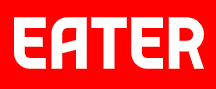 “食客”的报道范围广泛，包括标有所有最佳美食地点的城市地图和旅游餐饮指南、探讨餐饮文化意义的尖锐社论、深入的行业调查以及对美食流行趋势和烹饪技巧的侃侃而谈。“食客”成立于2005年，并于2013年被Vox Media收购。此后，该品牌不断扩展，包括Gastropod播客、订阅葡萄酒俱乐部和多部电视剧，如美国公共广播公司（PBS）的《无需护照》（No Passport Required）和Hulu的《吃货天下指南》（Eater's Guide to the World）。最近，这个以美食为重点的品牌与专门报道饮料和饮酒文化的姊妹网站Punch合并。2022年，“食客”宣布与Abrams出版社达成协议，将出版七本烹饪图书和旅游指南。多年来，“食客”因其在美食新闻和媒体领域取得的成就获得了众多奖项和组织的认可，迄今已获得12项詹姆斯·比尔德奖（James Beard Awards）、3项美国杂志编辑协会奖（American Society of Magazine Editors, ASME）、5项纽约艾美奖（New York Emmys）和十几项美食记者协会奖（Association of Food Journalists Awards）。系列作品一览：《食客城市指南：纽约》EATER CITY GUIDE: New York《食客城市指南：洛杉矶》EATER CITY GUIDE: Los Angeles************************中文书名：《食客城市指南：纽约》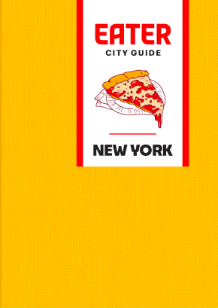 英文书名：EATER CITY GUIDE: New York作    者：Eater出 版 社：Abrams代理公司：ANA/Jessica页    数：208页出版时间：2024年4月代理地区：中国大陆、台湾审读资料：电子稿类    型：餐饮图书内容简介：一本来自美食权威机构，专为纽约美食爱好者准备的全面指南，介绍纽约的美食打卡地以及美食的重要性。《食客城市指南：纽约》是您深入了解纽约市著名、充满活力且多元化餐饮文化的首选资料。通过介绍当地餐饮文化如何受到历史、移民、农业和传统的影响，本书为读者沉浸式探索这座不夜城及其独一无二的美食特色提供了鲜活的、无与伦比的视角。跟随作者娓娓道来的叙述方式，读者将探索最佳餐厅、餐车、特色商店和农贸市场，挖掘纽约市的主要风味和饮食文化，了解那些塑造和定义了纽约饮食方式的人们的故事。本书包括：纽约市必吃美食指南，包括披萨、贝果、葡萄酒等主要景点附近的美味好去处，避免落入令人失望的旅游陷阱地区餐饮文化简史大量地图，逐一列出必去景点和购物场所Philip Lim、Maangchi、Alexander Smalls等当地知名人士提供的资料前往北福克（North Fork）、蒙托克（Montauk）、北部及其他地区美食胜地的周末旅行路线《食客城市指南：纽约》由“食客”当地作家、编辑和摄影师撰写，他们对自己家乡的美食文化有着深厚的了解和热情，无论你是当地人还是游客，只要渴望探索这座城市所能提供的最佳体验，这本书都是完美的选择。强大的媒体平台支持：“食客”在受众规模和读者参与度方面均领先于美食媒体市场，每月的平均读者量为1350万，在社交媒体上拥有1000万粉丝，YouTube订阅量为330万。全新系列：作为领先媒体品牌“食客”推出的令人兴奋的全新美食旅游指南系列首次亮相的作品，纽约和洛杉矶城市指南将同步出版，未来还将推出关于巴黎、墨西哥城等主要美食城市的书籍。“食客”们想要了解的内容：“食客”拥有众多对洛杉矶和纽约现有的和正在进行的报道，他们的许多地图标明了值得关注的目的地，是游客和当地人的重要资源。书中链接到的在线地图会定期更新，并提供只有书中才能获取的独家内容，这些内容都是由作者和当地专家提供的。美食旅游持续增长：根据Allied Market Research的数据，2022年美食旅游市场价值为11167亿美元，预计到2027年将增至17965亿美元，增长率为16.8%。************************中文书名：《食客城市指南：洛杉矶》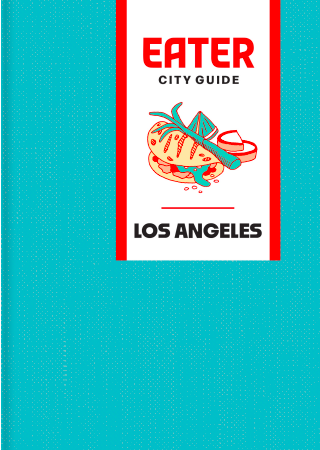 英文书名：EATER CITY GUIDE: Los Angeles作    者：Eater出 版 社：Abrams代理公司：ANA/Jessica页    数：208页出版时间：2024年4月代理地区：中国大陆、台湾审读资料：电子稿类    型：餐饮图书内容简介：一本来自美食权威机构，专为洛杉矶美食爱好者准备的全面指南，介绍洛杉矶的美食打卡地以及美食的重要性。《食客城市指南：洛杉矶》是您深入了解洛杉矶著名、充满活力且多元化餐饮文化的首选资料。通过介绍当地餐饮文化如何受到历史、移民、农业和传统的影响，本书为读者沉浸式探索这座“天使之城”及其独一无二的美食特色提供了鲜活的、无与伦比的视角。跟随作者娓娓道来的叙述方式，读者将探索最佳餐厅、餐车、特色商店和农贸市场，挖掘南加州的主要食材和饮食文化，了解那些塑造和定义了纽约饮食方式的人们的故事。本书包括：洛杉矶必吃美食指南，包括墨西哥卷饼、韩国烧烤、寿司等主要景点附近的美味好去处，避免落入令人失望的旅游陷阱地区餐饮文化简史大量地图，逐一列出必去景点和购物场所Mario Lopez、Nyesha Arrington、Ellen Bennet等当地知名人士提供的资料前往犹卡谷地（Yucca Valley）、圣地亚哥（San Diego）、洛斯·阿拉莫斯（Los Alamos）等美食胜地的周末旅行路线感谢您的阅读！请将反馈信息发至：版权负责人Email：Rights@nurnberg.com.cn安德鲁·纳伯格联合国际有限公司北京代表处北京市海淀区中关村大街甲59号中国人民大学文化大厦1705室, 邮编：100872电话：010-82504106, 传真：010-82504200公司网址：http://www.nurnberg.com.cn书目下载：http://www.nurnberg.com.cn/booklist_zh/list.aspx书讯浏览：http://www.nurnberg.com.cn/book/book.aspx视频推荐：http://www.nurnberg.com.cn/video/video.aspx豆瓣小站：http://site.douban.com/110577/新浪微博：安德鲁纳伯格公司的微博_微博 (weibo.com)微信订阅号：ANABJ2002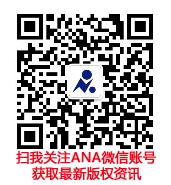 